رزومه مدرسجدول زمانی کلاس ها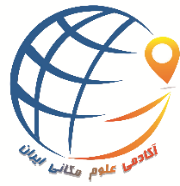 مدرسنام کارگاهمدت زمانزمان هر کلاسمکان کلاسپشتیبانیساعت تشکیل کلاسهزینه دورهمحسن شریعتیWEBGIS14 ساعتبین 1 تا 2 ساعتمحیط مجازیدارد21180 هزار تومانبنیان گذار آکادمی علوم مکانی ایرانبنیان گذار دوره های ARCGIS در مرکز رشد استعدادهای درخشان دانشگاه علوم پزشکی تهرانپژوهشگر و مدرس دانشگاه علوم پزشکی تهرانمدرس اولین دوره رسمی ARCGIS ONLINE در ایرانمشاور و کارشناس محیط زیست و GIS در ایرانکسب رتبه 1 کشوری کنکور سراسری ارشددانش آموخته دانشگاه های  شیراز و تهران با کسب نمره ممتازجلسه اول10 آذرجلسه دوم13 آذرجلسه سوم16 آذرجلسه چهارم20 آذرجلسه پنجم23 آذرجلسه رفع اشکال127 آذرجلسه رفع اشکال230 آذر